АДМИНИСТРАТИВНАЯ ПРОЦЕДУРА № 2.32Принятие решения о предоставлении материальной помощи безработным, гражданам в период профессиональной подготовки, переподготовки и повышения квалификации Документы и (или) сведения, представляемые гражданином для осуществления административной процедурызаявление (форма заявления)сведения о полученных доходах каждого члена семьи за последние 3 месяца, предшествующие месяцу подачи заявленияДокументы, запрашиваемые службой «одно окно» при осуществлении административной процедуры 	справка о месте жительства и составе семьи или копия лицевого счетаРазмер платы, взимаемой при осуществлении административной процедурыбесплатно Максимальный срок осуществления административной процедуры5 рабочих дней со дня подачи заявления, а в случае запроса документов и (или) сведений от других государственных органов, иных организаций – 1 месяцСрок действия справки, другого документа (решения), выдаваемых (принимаемого) при осуществлении административной процедуры 	единовременноК сведению граждан!С вопросами по осуществлению данной административной процедурыВы можете обратиться:•  в службу «Одно окно» райисполкома: г. Осиповичи, ул.Сумченко, 33, тел. (802235) 66191, 56998, 56614, 27786, 142Режим работы: понедельник с 8.00 до 20.00вторник-пятница с 8.00 до 17.00К сведению граждан!С вопросами по осуществлению данной административной процедурыВы можете обратиться:•  в службу «Одно окно» райисполкома: г. Осиповичи, ул.Сумченко, 33, тел. (802235) 66191, 56998, 56614, 27786, 142Режим работы: понедельник с 8.00 до 20.00вторник-пятница с 8.00 до 17.00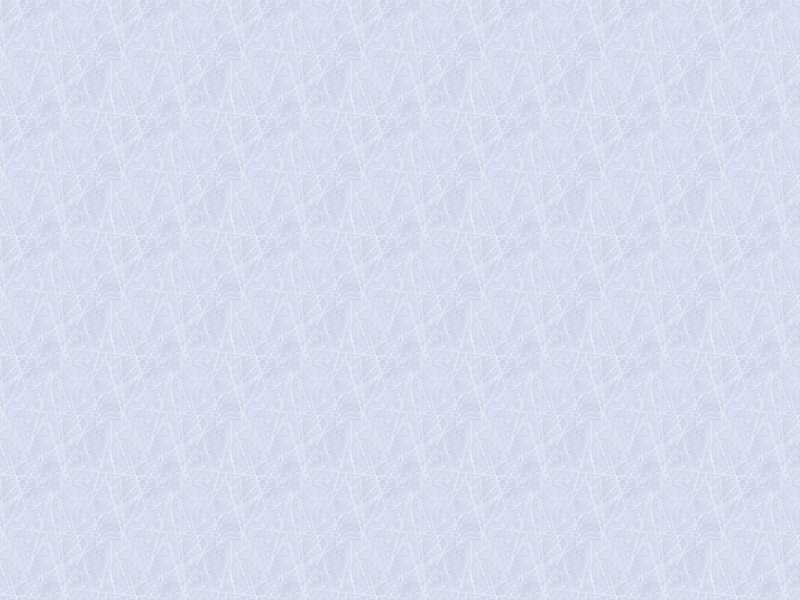 